Załącznik nr 1FORMULARZ OFERTOWYzapytania ofertowego realizowanegow ramach projektów LIFE20 NAT/PL/000151 pn. „Ochrona niepylaka apollo na terenie Polski, Czech i Austrii” oraz LIFE Multi-Peat " Wielostronny projekt innowacji krajobrazowych i technologicznych służący odtwarzaniu ekosystemów torfowiskowych” nazakup i dostarczenie dwóch fabrycznie nowych dronówNazwa firmy: ……………………………………..……………………………………………..NIP/REGON: ……………………………………………………………………………………..Adres firmy: …………………………………………………………………………………….. E-mail: …………………………………………………………………………………………... Telefon kontaktowy: …………………………………………………………………………….W odpowiedzi na zapytanie ofertowe przedstawiam ofertę, zgodnie z warunkami podanymi niniejszym zapytaniu:Dron nr 1: Nazwa urządzenia:………………………………………………………………………………………….Opis urządzenia zgodnie z wymaganiami opisanymi w zapytaniu: …………………………………………………………………………………………………………………………………………………………………………………………………………………………………………………………………………………………………………………………………………………………………………………………………………………………………………………………………………………………………………………………………………………………………………………………………………………………………………………………………………Łączna cena brutto (w PLN) : ………………………………………..………..………………………………..Opcjonalnie ubezpieczenie: …………………………………………………………………………………………………………………………………………………………………………………………………………………………………………………………………………………………………………………………………..Cena brutto: …………………………………………………………………………………………………………..Dron nr 2: Nazwa urządzenia:………………………………………………………………………………………….Opis urządzenia zgodnie z wymaganiami opisanymi w zapytaniu: …………………………………………………………………………………………………………………………………………………………………………………………………………………………………………………………………………………………………………………………………………………………………………………………………………………………………………………………………………………………………………………………………………………………………………………………………………………………………………………………………………Łączna cena brutto (w PLN) : ………………………………………..………..………………………………..Opcjonalnie ubezpieczenie: …………………………………………………………………………………………………………………………………………………………………………………………………………………………………………………………………………………………………………………………………..Cena brutto: …………………………………………………………………………………………………………..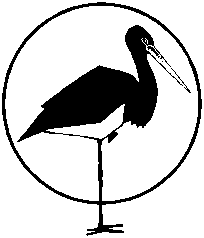 Klub PrzyrodnikówOwczary 17, 69-113 Górzycae-mail: klub.przyrodnikow.kp@gmail.com; http:// www.kp.org.plKonto: Santander nr 28 1090 1593 0000 0001 0243 0645; NIP: PL 927-15-06-791........................................, dn. …….. marca 2023 r............................................................................    (miejscowość i data)                          (podpis oferenta)